					Утверждаю:				Директор школы______Семенова А.Д.Муниципальное бюджетное общеобразовательное учреждение Карачаевского  городского округа«Средняя общеобразовательная школа №2 им. М.И. Халилова  г. Теберда.Годовой план работыпедагога-библиотекаря на 2022-2023учебный год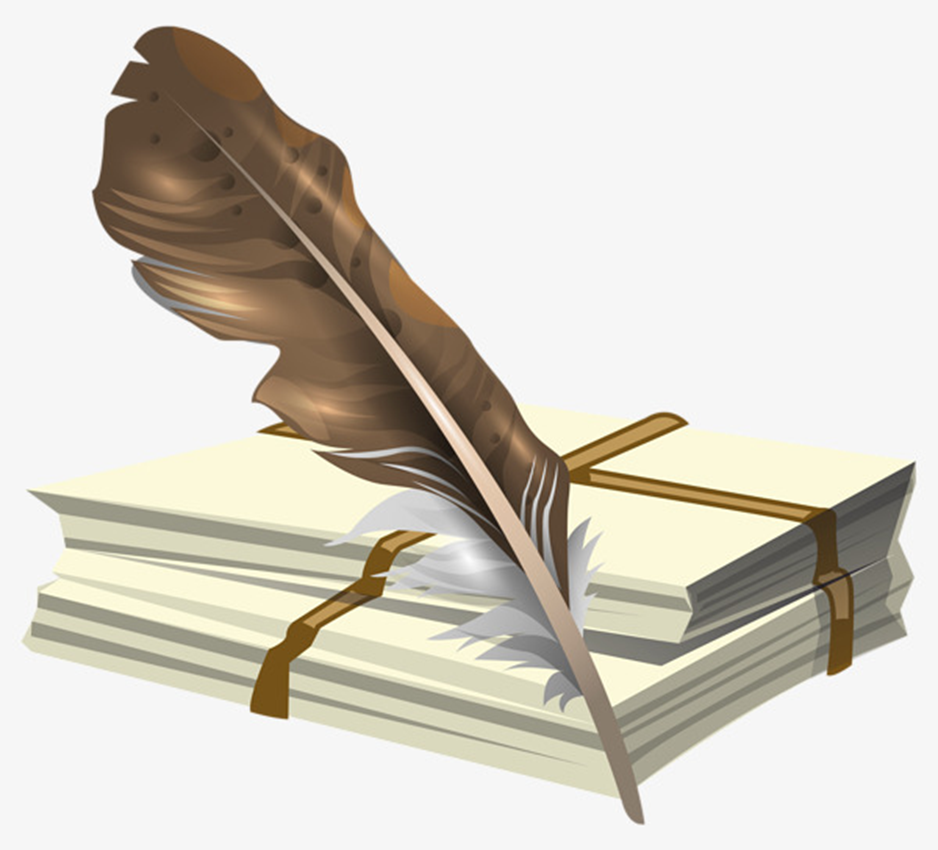 Педагог-библиотекарь :  Доюнова С.С.План работы школьной библиотеки на учебный 2022-2023 год.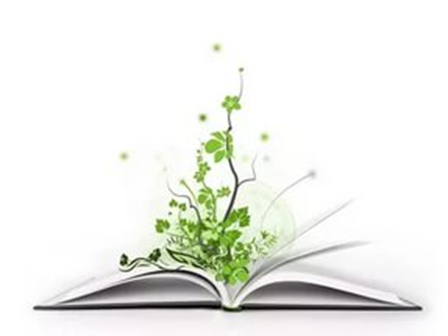 Цель: формирование и воспитание художественного вкуса и культуры чтения.Задачи:1. Дальнейшее совершенствование учебного и воспитательного процесса; 2.Распространение знаний и другой информации; 3.Поднятие престижа чтения среди обучающихся;4.Воспитание нравственной и духовной культуры подрастающего поколения через приобщение к чтению.Основные направления работы:-Нравственное, эстетическое воспитание школьников на лучших образах мировой и русской литературы и искусства.-Патриотическое воспитание.-Экологическое воспитание.-Воспитание культуры чтения.-Работа с семьей.    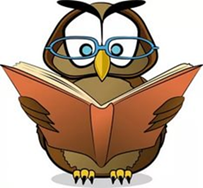 Основные функции библиотеки:1.Образовательная. Библиотека поддерживает и обеспечивает реализацию образовательных целей школы, осуществляет свою деятельность в соответствии с основными направлениями развития образования в школе. 2. Информационная. Библиотека предоставляет возможность использовать информацию вне зависимости от ее вида, формата, носителя.3.  Культурная. Библиотека организовывает мероприятия, формирующие культурное и социальное самосознание, содействует эмоциональному развитию учащихся. 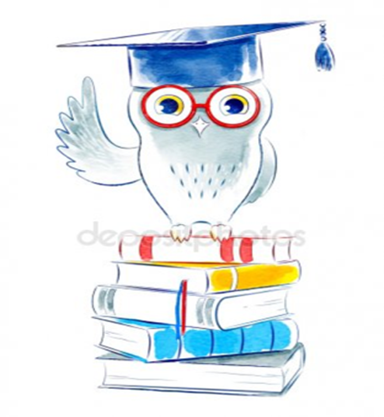 Работа по формированию фонда школьной библиотекиПЛАН РАБОТЫ НА I ЧЕТВЕРТЬ(СЕНТЯБРЬ- ОКТЯБРЬ)Библиотекарь - педагог: Доюнова С.С.№п/пСодержание работыСрок исполнения123Работа с фондом учебной литературы1Подведение  итогов  движения  фонда.  Диагностика обеспеченности учащихся школы учебниками и учебными пособиями в новом  учебном  году.Сентябрь - октябрь2Комплектование  фонда  учебной  литературы:- работа с перечнями учебников и учебных пособий, рекомендованных МО и науки РФ, и региональным комплектом учебников;- составление  совместно с педагогами заказа на учебники;- формирование общешкольного заказа на учебники  с учётом замечаний  руководителей  методических  объединений.Ноябрь-декабрь3Подготовка  перечня  учебников и учебных пособий  планируемых  к использованию  в новом  учебном  году.Май4Приём  и  обработка  поступивших   учебников, учебных пособий:- оформление  накладных;- запись  в  книгу  суммарного  учёта;- штемпелевание;- распределение по школам района.По мере поступления5Списание  фонда  учебников  с учётом  ветхости  и  смены учебных программ.Октябрь–ноябрь6Проведение  работы  по  сохранности  учебного  фонда ( рейды – смотры по классам: «Учебнику - долгую жизнь» с подведением итогов).Декабрь- майРабота  с  фондом  художественной  литературы1Своевременное  проведение  обработки  и  регистрации изданий. В течение года по мере поступления2Обеспечение  свободного  доступа  в  библиотеке  к  художествен-ному   фонду  и  фонду  периодических  изданий  (для  всех  учащихся  и  сотрудников).Постоянно3Выдача  изданий  читателям  с  абонемента.Постоянно4Соблюдение  правильной  расстановки  фонда  на стеллажах, наличие  полочных  разделителей.Постоянно5Контроль  за  своевременным  возвратом  в  фонд  выданных изданий.Постоянно6Ведение  работы  по  сохранности  фонда.Постоянно7Создание  и поддержание  комфортных  условий  для  работы пользователей  библиотеки.Постоянно8Работа  «Книжкиной  больницы»  по  мелкому  ремонту художественных  изданий  и  учебников  с  привлечением  учащихся.Один  раз  в четверть9Периодическое  списание  фонда  с  учётом  ветхости  и  морального  износа.Октябрь - ноябрьКомплектование  фонда  периодических изданий1Оформление  подписки  на  периодические  издания  на  первое  и  второе  полугодия.Октябрь, апрель2Оформление поступивших в библиотеку периодических изданий.Постоянно№п.п.№п.п.Наименование мероприятияСрокСрокОтветственныйисполнения11Выдача учебников учащимся,учителям на 2022-2023 учебныйгод (по графику)1.09-10.091.09-10.09Педагог-библиотекарь 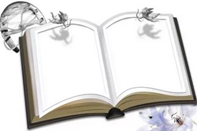 22Организация и проведениеакции: «Подари книгу школе»Сентябрь Сентябрь Классные руководит.Педагог-библиотекарь33Выявление задолжников поучебникамСентябрь Сентябрь Педагог-библиотекарь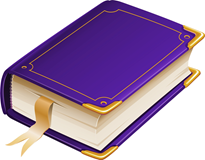 44Сверка с бухгалтерией на началоучебного года. Работа сдокументамиСентябрь Сентябрь БухгалтерПедагог-библиотекарь55Прием, оформление, обработкановых поступленийПо мерепоступленияПо мерепоступленияПедагог-библиотекарь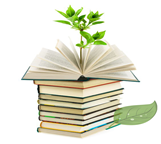 66Всероссийский праздник « День знаний» Сентябрь Сентябрь Педагог-библиотекарь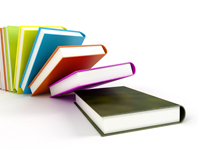 77 День воинской славы - 210 лет со дня Бородинского сражения:  «Недаром помнит вся Россия».8.09.8.09.Педагог-библиотекарь88165 лет со дня рождения К.Э. Циолковского ( 1857-1935).17.0917.09Педагог-библиотекарь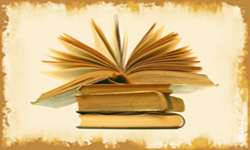 99150 лет со дня рождения русского писателя В.К. Арсентьева (1872-1930)10.09.10.09.Педагог-библиотекарь1010«Всемирный день туризма» Беседа обзор 27.09.27.09.Педагог-библиотекарь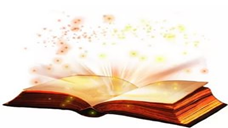 1111Международный день мира: « Мир на Планете» беседа.21.09.21.09.Педагог-библиотекарь1212Международный день пожилых  «День добра и уважения», беседа.1.10.1.10.Педагог-библиотекарь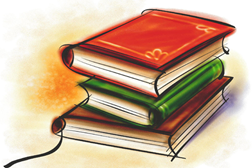 131365 лет со дня зажжения Вечного огня, обзор беседа21.10.21.10.Педагог-библиотекарь1414130 лет со дня рождения М.И. Цветаевой беседаоктябрьоктябрь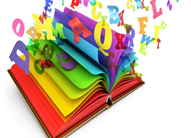 1515Всемирный день учителя,» Учитель мастер и творец».5.10.5.10.Педагог-библиотекарь1616В гостях у осени: «Золотаяволшебница осень» - устныйжурнал: «Бродят по лесуосенние сказки» ОктябрьОктябрьПедагог-библиотекарь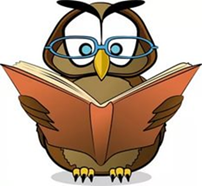 1717Экскурсия в библиотеку «Путешествие в книжное царство»1классы1классыПедагог-библиотекарь1818Всемирный день учителя: « Слово во славу учителя»5 октября5 октябряПедагог-библиотекарь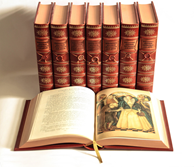 1919Литературная игра: «крестики –нолики»4 классы4 классыПедагог-библиотекарь2020«День открытых дверей» -«Библиотека – дом книги» - для учащихся 1-хклассов первое знакомство сбиблиотекой.ОктябрьОктябрьПедагог - библиотекарьклассныеруководители212190 лет со дня рождения В.И. Белова кн. Выставка - обзорбеседаОктябрьОктябрь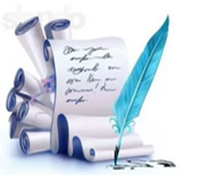 Библиотекарь - педагогВсемирный день школьных библиотек.24 октября24 октябряБиблиотекарь - педагогПЛАН РАБОТЫ НА II ЧЕТВЕРТЬ(НОЯБРЬ – ДЕКАБРЬ) Ноябрь – декада правовых знаний «Мы и право»Декабрь – месячник «История города и края»«Мы дети земли своей»ПЛАН РАБОТЫ НА II ЧЕТВЕРТЬ(НОЯБРЬ – ДЕКАБРЬ) Ноябрь – декада правовых знаний «Мы и право»Декабрь – месячник «История города и края»«Мы дети земли своей»ПЛАН РАБОТЫ НА II ЧЕТВЕРТЬ(НОЯБРЬ – ДЕКАБРЬ) Ноябрь – декада правовых знаний «Мы и право»Декабрь – месячник «История города и края»«Мы дети земли своей»ПЛАН РАБОТЫ НА II ЧЕТВЕРТЬ(НОЯБРЬ – ДЕКАБРЬ) Ноябрь – декада правовых знаний «Мы и право»Декабрь – месячник «История города и края»«Мы дети земли своей»ПЛАН РАБОТЫ НА II ЧЕТВЕРТЬ(НОЯБРЬ – ДЕКАБРЬ) Ноябрь – декада правовых знаний «Мы и право»Декабрь – месячник «История города и края»«Мы дети земли своей»ПЛАН РАБОТЫ НА II ЧЕТВЕРТЬ(НОЯБРЬ – ДЕКАБРЬ) Ноябрь – декада правовых знаний «Мы и право»Декабрь – месячник «История города и края»«Мы дети земли своей»2222Выдача художественной иметодической литературыЕжедневноЕжедневноПедагог-библиотекарь2323День памяти жертвам депортации карачаевского народа « Трагедия карачаевского народа» НоябрьНоябрьПедагог-библиотекарь2424Фотов - выставка, посвященная депортации карачаевского народа «Вопреки всему, мы вернулись…»НоябрьНоябрьПедагог-библиотекарь2525 День народного единства беседа: «Будущее России в Единстве»НоябрьНоябрь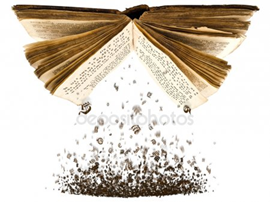 Педагог-библиотекарь2626Декада правовых знаний «Учисьотстаивать свои права».Пропаганда литературы,подготовка материала дляпроведения классных часов,уроков, докладов.НоябрьНоябрьПедагог-библиотекарь2727День памяти погибших в Первой мировой войне беседа: «Забытые герои Первой мировой войны».НоябрьНоябрь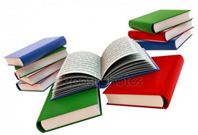 Социальныйпедагог, зав.библиотекой2828Международный день отказа от курения: « За жизнь без табака » Беседа с уч-ся 5-11 классов.19 Ноябрь19 Ноябрь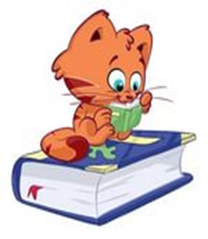 Педагог-библиотекарь2929«День толерантности»  беседа, выставка.16 ноября16 ноябряПедагог- библиотекарь3131135 лет со дня рождения С.Я. Маршака беседа НоябрьНоябрь Библиотекарь - педагог3232Подготовка материала кпроведению классных часов, бесед«Мы дети нашей Планеты», дляучащихся 1-8 классовНоябрьНоябрь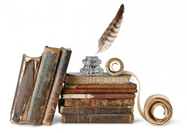 Педагог-библиотекарь,классныйруководитель3333Всемирный день информации: « День информации в школе»НоябрьНоябрьЗав.Библиотекой,классныйруководитель3434Мероприятие  посвященноеДню матери: « Свет материнской любви » для учащихся 1-6-хклассовНоябрьНоябрьЗав.Библиотекой,классныйруководитель3535Конкурс стихов: « Слово «мама» - нет, его добрей»для учащихся начальной школы23.1123.11Педагог-библиотекарь363675 лет со дня рождения Г.Б. Остера27 ноября27 ноябряПедагог – библиотекарь.3737Всемирный день борьбы со СПИДом.  Библиотечный урок5-11 классыдекабрь5-11 классыдекабрь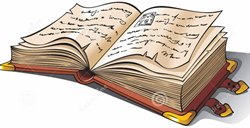 Педагог-библиотекарь3838335 лет со дня рождения Биография, беседа.30 ноября  30 ноября  Педагог- библиотекарь3939День Неизвестного солдата: « Есть память, которой не будет конца».1-4 классы1-4 классыПедагог-библиотекарь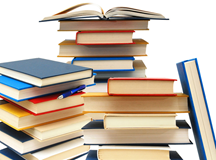 4040105 лет  со дня рождения Кайсыну КулиевуноябрьноябрьПедагог-библиотекарь.4141Международный день инвалидов: « » беседа.3-4 классы3-4 классыПедагог-библиотекарь4242День воинской славы России. День начала контрнаступления советских войск против немецко - фашистских войск в битве под Москвой . Библиотечный урок.2-8 классы2-8 классыПедагог-библиотекарь4343220 лет со дня рождения А.И. Одоевского ДекабрьДекабрь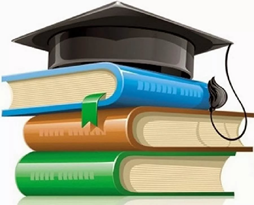 Учитель ИЗО,зав.библиотекой4444« День Конституции» Беседа.11.1211.12Педагог- библиотекарь4545Выставка - презентация «Семьчудес света»Декабрьдля учащихся5классовДекабрьдля учащихся5классовПедагог-библиотекарь4646День героев Отечества, беседа.6-9 классы.6-9 классы.Педагог – библиотекарь.474785 лет со дня рождения Э.Н. Успенского беседа6-8 классы6-8 классыПедагог – библиотекарь.4848Подготовка материала кновогодним праздникам:«Новый год- самый веселый, сказочный праздник»,составление картотеки сценариевпо данной тематикеДекабрьДекабрь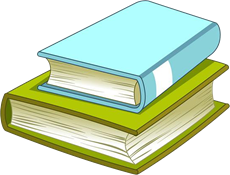 Педагог-библиотекарьПЛАН РАБОТЫ НА III ЧЕТВЕРТЬ(ЯНВАРЬ- МАРТ) Январь – месячник Русской национальной культурыФевраль – месячник военно-патриотического воспитанияМарт - месячник семьиПЛАН РАБОТЫ НА III ЧЕТВЕРТЬ(ЯНВАРЬ- МАРТ) Январь – месячник Русской национальной культурыФевраль – месячник военно-патриотического воспитанияМарт - месячник семьиПЛАН РАБОТЫ НА III ЧЕТВЕРТЬ(ЯНВАРЬ- МАРТ) Январь – месячник Русской национальной культурыФевраль – месячник военно-патриотического воспитанияМарт - месячник семьиПЛАН РАБОТЫ НА III ЧЕТВЕРТЬ(ЯНВАРЬ- МАРТ) Январь – месячник Русской национальной культурыФевраль – месячник военно-патриотического воспитанияМарт - месячник семьиПЛАН РАБОТЫ НА III ЧЕТВЕРТЬ(ЯНВАРЬ- МАРТ) Январь – месячник Русской национальной культурыФевраль – месячник военно-патриотического воспитанияМарт - месячник семьиПЛАН РАБОТЫ НА III ЧЕТВЕРТЬ(ЯНВАРЬ- МАРТ) Январь – месячник Русской национальной культурыФевраль – месячник военно-патриотического воспитанияМарт - месячник семьи49Выпуск рекомендательного списка:«Памятные и знаменательные даты на 2022-2023 год»Выпуск рекомендательного списка:«Памятные и знаменательные даты на 2022-2023 год»Выпуск рекомендательного списка:«Памятные и знаменательные даты на 2022-2023 год»ЯнварьПедагог-библиотекарь50Подготовка материала и оформлениекнижных выставок писателям-юбилярам.Подготовка материала и оформлениекнижных выставок писателям-юбилярам.Подготовка материала и оформлениекнижных выставок писателям-юбилярам.Весь год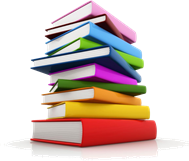 Педагог-библиотекарь51 85 лет со дня рождения  В.С. Высоцкого беседа 85 лет со дня рождения  В.С. Высоцкого беседа 85 лет со дня рождения  В.С. Высоцкого беседа 8-9 классы ЯнварьПедагог-библиотекарь52Выставка презентация: «В памятинарода», посвященноеосвобождению Карачаево-Черкессии от фашистовВыставка презентация: «В памятинарода», посвященноеосвобождению Карачаево-Черкессии от фашистовВыставка презентация: «В памятинарода», посвященноеосвобождению Карачаево-Черкессии от фашистовЯнварь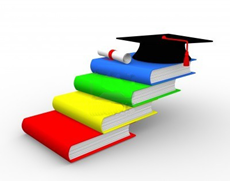 Педагог-библиотекарь53«Береги здоровье с  молоду »: Беседа о пропаганде здорового образа жизни.«Береги здоровье с  молоду »: Беседа о пропаганде здорового образа жизни.«Береги здоровье с  молоду »: Беседа о пропаганде здорового образа жизни. 5-11 классы ЯнварьПедагог-библиотекарь54День полного освобождения Ленинграда от фашисткой блокады: « 900 дней мужества, стойкости и отваги».День полного освобождения Ленинграда от фашисткой блокады: « 900 дней мужества, стойкости и отваги».День полного освобождения Ленинграда от фашисткой блокады: « 900 дней мужества, стойкости и отваги».22.01 для 5-8классов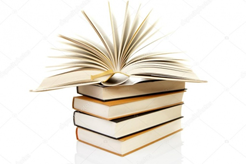 Педагог-библиотекарь55 395 лет со дня рождения Шарля Перо беседа 395 лет со дня рождения Шарля Перо беседа 395 лет со дня рождения Шарля Перо беседаянварь 7 -8 классыПедагог-библиотекарь56День  заповедников и национальных парков, история возникновения Тебердинского  государственного Биосферного заповедника. Беседа: « Уголок большой России».День  заповедников и национальных парков, история возникновения Тебердинского  государственного Биосферного заповедника. Беседа: « Уголок большой России».День  заповедников и национальных парков, история возникновения Тебердинского  государственного Биосферного заповедника. Беседа: « Уголок большой России».11.01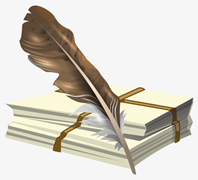 Педагог-библиотекарь57День памяти юного героя – антифашиста. Беседа: « Дети суровой войны».День памяти юного героя – антифашиста. Беседа: « Дети суровой войны».День памяти юного героя – антифашиста. Беседа: « Дети суровой войны».7.02.205-8 классыПедагог-библиотекарь58Громкие чтения сказок братьев Гримм - немецких знаменитых сказочников: «путешествие за тридевять земель» викторина по сказкам для начальной школыГромкие чтения сказок братьев Гримм - немецких знаменитых сказочников: «путешествие за тридевять земель» викторина по сказкам для начальной школыГромкие чтения сказок братьев Гримм - немецких знаменитых сказочников: «путешествие за тридевять земель» викторина по сказкам для начальной школыфевральБиблиотекарь - педагог59День памяти великого русского поэта А.С. Пушкина, К.н. выставка, биография писателя беседа.День памяти великого русского поэта А.С. Пушкина, К.н. выставка, биография писателя беседа.День памяти великого русского поэта А.С. Пушкина, К.н. выставка, биография писателя беседа.10.02.20Библиотекарь - педагог60Обзор материала: «ЗащитникиРодины» - сильные, ловкие, смелые, посвященный «Дню Защитников Отечества», для учащихся 1-9 классовОбзор материала: «ЗащитникиРодины» - сильные, ловкие, смелые, посвященный «Дню Защитников Отечества», для учащихся 1-9 классовОбзор материала: «ЗащитникиРодины» - сильные, ловкие, смелые, посвященный «Дню Защитников Отечества», для учащихся 1-9 классовФевраль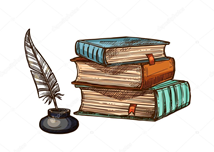 Библиотекарь - педагог61Подборка материала - презентация о женщинах « Весна в природе и в душе»,«Весенняя радуга»Подборка материала - презентация о женщинах « Весна в природе и в душе»,«Весенняя радуга»Подборка материала - презентация о женщинах « Весна в природе и в душе»,«Весенняя радуга»МартБиблиотекарь - педагог62Игра: «Все на свете интересно!» для учащихся начальных классовИгра: «Все на свете интересно!» для учащихся начальных классовИгра: «Все на свете интересно!» для учащихся начальных классовМарт 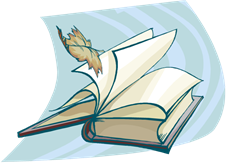 Библиотекарь - педагог63155 лет со дня рождения М. Горького155 лет со дня рождения М. Горького155 лет со дня рождения М. ГорькогоМартБиблиотекарь - педагог64Обзор: «Экологическая тропа». «Завещано беречь нам этот мир», «Жалобная книга природы», «Ведь земля – это наша душа»Обзор: «Экологическая тропа». «Завещано беречь нам этот мир», «Жалобная книга природы», «Ведь земля – это наша душа»Обзор: «Экологическая тропа». «Завещано беречь нам этот мир», «Жалобная книга природы», «Ведь земля – это наша душа»Март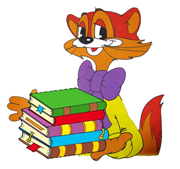 Библиотекарь - педагогПЛАН РАБОТЫ НА IV ЧЕТВЕРТЬ Апрель – декада «Неделя детской книги»Май – месячник памятиПЛАН РАБОТЫ НА IV ЧЕТВЕРТЬ Апрель – декада «Неделя детской книги»Май – месячник памятиПЛАН РАБОТЫ НА IV ЧЕТВЕРТЬ Апрель – декада «Неделя детской книги»Май – месячник памятиПЛАН РАБОТЫ НА IV ЧЕТВЕРТЬ Апрель – декада «Неделя детской книги»Май – месячник памятиПЛАН РАБОТЫ НА IV ЧЕТВЕРТЬ Апрель – декада «Неделя детской книги»Май – месячник памятиПЛАН РАБОТЫ НА IV ЧЕТВЕРТЬ Апрель – декада «Неделя детской книги»Май – месячник памяти65Игра – путешествие «Черезволшебный лес к Весне», дляучащихся 5 классовИгра – путешествие «Черезволшебный лес к Весне», дляучащихся 5 классовИгра – путешествие «Черезволшебный лес к Весне», дляучащихся 5 классовапрельУчительбиологии, зав.библиотекой,66Подготовка и проведение «Недели детской книги» (по отдельному плану)Подготовка и проведение «Недели детской книги» (по отдельному плану)Подготовка и проведение «Недели детской книги» (по отдельному плану)АпрельБиблиотекарь педагог67День космонавтики беседа:   «Космическая азбука»День космонавтики беседа:   «Космическая азбука»День космонавтики беседа:   «Космическая азбука»Библиотекарь - педагог68Обзор литературы: «Праздник смеха и шуток» - праздник безобразникОбзор литературы: «Праздник смеха и шуток» - праздник безобразникОбзор литературы: «Праздник смеха и шуток» - праздник безобразникАпрель3-4 классыБиблиотекарь педагог69Красота родной природы-презентация Международный День птиц- 1 апреляКрасота родной природы-презентация Международный День птиц- 1 апреляКрасота родной природы-презентация Международный День птиц- 1 апреляАпрельБиблиотекарь педагог7078 летию Великой Отечественной войне. Ряд бесед: « Пусть не будет войны никогда!», « Великая Отечественная война!». Принять участие в школьных  мероприятий.78 летию Великой Отечественной войне. Ряд бесед: « Пусть не будет войны никогда!», « Великая Отечественная война!». Принять участие в школьных  мероприятий.78 летию Великой Отечественной войне. Ряд бесед: « Пусть не будет войны никогда!», « Великая Отечественная война!». Принять участие в школьных  мероприятий.Май Библиотекарь педагог71Подготовка материала для проведения мероприятий, посвященных «Дню памяти»Подготовка материала для проведения мероприятий, посвященных «Дню памяти»Подготовка материала для проведения мероприятий, посвященных «Дню памяти»Май 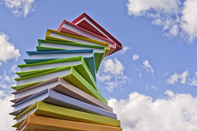 72Оформление книжной выставки:«Подвигу народа жить веках» - урок памятиОформление книжной выставки:«Подвигу народа жить веках» - урок памятиОформление книжной выставки:«Подвигу народа жить веках» - урок памятиМай 73«Международный День»выставка обзор – 15 мая«Международный День»выставка обзор – 15 мая«Международный День»выставка обзор – 15 маяМай Библиотекарь педагог74День пограничника России: « На страже границы»День пограничника России: « На страже границы»День пограничника России: « На страже границы»Май Библиотекарь педагог75Работа с читательскими формулярами, выявление задолженности «Ни однойзачитанной книги»Работа с читательскими формулярами, выявление задолженности «Ни однойзачитанной книги»Работа с читательскими формулярами, выявление задолженности «Ни однойзачитанной книги»Май 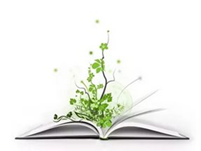 Библиотекарь педагог76Сдача учебников учащимися иучителями по графикуСдача учебников учащимися иучителями по графикуСдача учебников учащимися иучителями по графикуМай 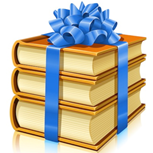 Библиотекарь педагог77Книги юбиляры:100лет – « Алые паруса» ( 1922) А. Грин.100 лет – « Одиссея капитана Блада» ( 1922) Р. Сабатини100 лет – «Мойдодыр» ( 1922), « Тараканище»  К.И. Чуковский50 лет – « Домовенок Кузька» ( 1972) Т.И. Александрова190 лет – « Евгений Онегин» А. С. Пушкина160 лет –« Толковый словарь живого великорусского языка» В.И. Даль150 лет – « Снегурочка» А.Н.Островский ( 1873)100 лет – « Дерсу Узала» В.К Арсеньев ( 1923)100 лет – « Красные дьяволята» П.А. Пляхин 100 лет « Чапаев» Д.А. Фурманов100 лет – « Аэлита» А.Н. Толстой.Книги юбиляры:100лет – « Алые паруса» ( 1922) А. Грин.100 лет – « Одиссея капитана Блада» ( 1922) Р. Сабатини100 лет – «Мойдодыр» ( 1922), « Тараканище»  К.И. Чуковский50 лет – « Домовенок Кузька» ( 1972) Т.И. Александрова190 лет – « Евгений Онегин» А. С. Пушкина160 лет –« Толковый словарь живого великорусского языка» В.И. Даль150 лет – « Снегурочка» А.Н.Островский ( 1873)100 лет – « Дерсу Узала» В.К Арсеньев ( 1923)100 лет – « Красные дьяволята» П.А. Пляхин 100 лет « Чапаев» Д.А. Фурманов100 лет – « Аэлита» А.Н. Толстой.Книги юбиляры:100лет – « Алые паруса» ( 1922) А. Грин.100 лет – « Одиссея капитана Блада» ( 1922) Р. Сабатини100 лет – «Мойдодыр» ( 1922), « Тараканище»  К.И. Чуковский50 лет – « Домовенок Кузька» ( 1972) Т.И. Александрова190 лет – « Евгений Онегин» А. С. Пушкина160 лет –« Толковый словарь живого великорусского языка» В.И. Даль150 лет – « Снегурочка» А.Н.Островский ( 1873)100 лет – « Дерсу Узала» В.К Арсеньев ( 1923)100 лет – « Красные дьяволята» П.А. Пляхин 100 лет « Чапаев» Д.А. Фурманов100 лет – « Аэлита» А.Н. Толстой.2022 -2023Весь год